Cam İşçisiYalnız DeğildirТурецкие стекольщики, мы с вами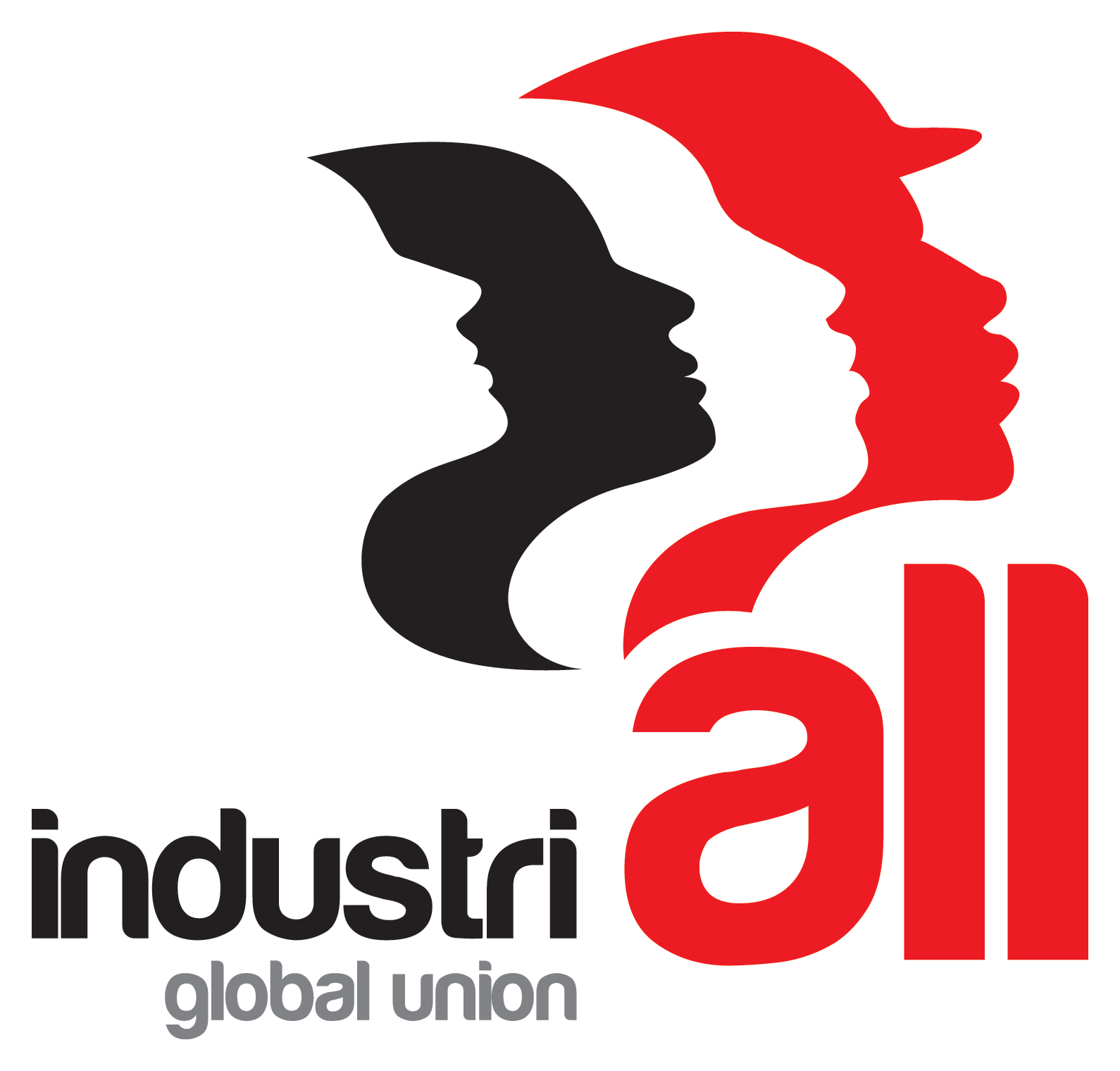 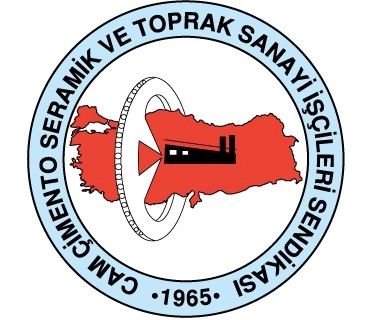 